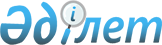 "Қазақстан Республикасы Бас прокуратурасының Құқықтық статистика және арнайы есепке алу жөніндегі комитеті және оның аумақтық органдарымен көрсетілетін мемлекеттік қызметтер қағидаларын бекіту туралы" Қазақстан Республикасы Бас Прокурорының 2020 жылғы 18 мамырдағы № 64 бұйрығына өзгерістер енгізу туралыҚазақстан Республикасы Бас Прокурорының 2022 жылғы 30 қыркүйектегі № 196 бұйрығы. Қазақстан Республикасының Әділет министрлігінде 2022 жылғы 3 қазанда № 29973 болып тіркелді
      БҰЙЫРАМЫН:
      1. "Қазақстан Республикасы Бас прокуратурасының Құқықтық статистика және арнайы есепке алу жөніндегі комитеті және оның аумақтық органдарымен көрсетілетін мемлекеттік қызметтер қағидаларын бекіту туралы" Қазақстан Республикасы Бас Прокурорының 2020 жылғы 18 мамырдағы № 64 бұйрығына (Нормативтік құқықтық актілерді мемлекеттік тіркеу тізілімінде № 20674 болып тіркелген) мынадай өзгерістер енгізілсін:
      көрсетілген бұйрықпен бекітілген "Соттылықтың болуы не болмауы туралы анықтама беру" мемлекеттік қызметті көрсету қағидаларында (бұдан әрі – Қағидалар):
      4-тармақ келесі редакцияда жазылсын:
      "4. Мемлекеттік көрсетілетін қызметті алу үшін көрсетілетін қызметті алушы көрсетілетін қызметті берушіге "электрондық үкімет" веб-порталы (бұдан әрі - портал), ұялы байланыстың абоненттік құрылғысы арқылы не "Азаматтарға арналған үкімет "мемлекеттік корпорациясы" коммерциялық емес акционерлік қоғамы (бұдан әрі - Мемлекеттік корпорация) арқылы осы Қағидалардың 2-қосымшаға сәйкес "Соттылықтың болуы немесе болмауы туралы анықтама беру" мемлекеттік қызмет көрсетуге қойылатын негізгі талаптардың тізбесінде (бұдан әрі – мемлекеттік қызмет көрсетуге қойылатын негізгі талаптардың тізбесі) көрсетілген құжаттар қоса берілген осы Қағидалардың 1-қосымшаға сәйкес нысан бойынша соттылықтың болуы немесе болмауы туралы анықтама беру туралы өтініш береді.";
      5-тармақтың бірінші бөлігі келесі редакцияда жазылсын: 
      "5. Мемлекеттік қызмет көрсетуге қойылатын негізгі талаптардың тізбесі Мемлекеттік қызмет көрсету процесінің сипаттамасын, нысанын, мазмұны мен нәтижесін, сондай-ақ мемлекеттік қызмет көрсету ерекшеліктері ескеріле отырып, өзге де мәліметтерді қамтиды.";
      10-тармақ келесі редакцияда жазылсын: 
      "10. Көрсетілетін қызметті беруші Заңның 5-бабының 2-тармағының 11) тармақшасына сәйкес ақпараттандыру саласындағы уәкілетті орган белгілеген тәртіпте мемлекеттік қызметті көрсету кезеңі туралы деректерді мемлекеттік қызметтер көрсету мониторингінің ақпараттық жүйесіне енгізуді қамтамасыз етеді.
      Көрсетілетін қызметті беруші Қағидаларға енгізілген өзгерістер және (немесе) толықтырулар туралы ақпаратты "электрондық үкіметтің" ақпараттық-коммуникациялық инфрақұрылымының операторына, Мемлекеттік корпорацияға және Бірыңғай байланыс орталығына жібереді.";
      көрсетілген Қағидалардың 2, 3-қосымшалары осы бұйрықтың 1, 2-қосымшаларына сәйкес жаңа редакцияда жазылсын; 
      көрсетілген бұйрықпен бекітілген "Прокуратура органдарынан, тергеу және анықтау органдарынан шығатын ресми құжаттарға апостиль қою" мемлекеттік қызметті көрсету қағидаларында (бұдан әрі – Қағидалар):
      4-тармақ келесі редакцияда жазылсын: 
      "4. Көрсетілетін қызметті алушылар мемлекеттік көрсетілетін қызметті алу үшін көрсетілетін қызметті берушіге "Азаматтарға арналған үкімет "мемлекеттік корпорациясы" коммерциялық емес акционерлік қоғамы (бұдан әрі - Мемлекеттік корпорация) арқылы "Прокуратура органдарынан, тергеу және анықтау органдарынан шығатын ресми құжаттарға апостиль қою" (бұдан әрі-мемлекеттік қызмет көрсетуге қойылатын негізгі талаптардың тізбесі) осы Қағидаларға 2-қосымшаға сәйкес бекітіліп, осы Қағидалардың 1-қосымшаға сәйкес мемлекеттік қызмет көрсетуге қойылатын негізгі талаптардың тізбесінде көрсетілген құжаттар қоса, прокуратура органдарынан, тергеу және анықтау органдарынан шығатын ресми құжаттарға апостиль қоюға өтініш береді.";
      5-тармақтың бірінші бөлігі келесі редакцияда жазылсын: 
      "5. Мемлекеттік қызмет көрсетуге қойылатын негізгі талаптардың тізбесі Мемлекеттік қызмет көрсету процесінің сипаттамасын, нысанын, мазмұны мен нәтижесін, сондай-ақ мемлекеттік қызмет көрсету ерекшеліктері ескеріле отырып, өзге де мәліметтерді қамтиды.";
      6-тармақтың үшінші бөлігі келесі редакцияда жазылсын:
      "Тексеру қорытындысы бойынша 1 (бір) жұмыс күні ішінде мемлекеттік қызметті көрсетудің нәтижесі – адамның қойылған қолының түпнұсқалығын куәландыратын және оның өкілеттігін, сондай-ақ осы құжат бекітілген мөр немесе мөртабанның түпнұсқалығын растайтын арнайы мөртабан – апостиль қойылған құжат не Мемлекеттік көрсетілетін қызмет тізбесінің 9-тармағына сәйкес мемлекеттік көрсетілетін қызметтен бас тарту туралы дәлелді жауап ресімделеді.";
      7-тармақ келесі редакцияда жазылсын:
      "7. Көрсетілетін қызметті беруші Заңның 5-бабының 2-тармағының 11) тармақшасына сәйкес ақпараттандыру саласындағы уәкілетті орган белгілеген тәртіпте мемлекеттік қызметті көрсету кезеңі туралы деректерді мемлекеттік қызметтер көрсету мониторингінің ақпараттық жүйесіне енгізуді қамтамасыз етеді.
      Көрсетілетін қызметті беруші Қағидаларға енгізілген өзгерістер және (немесе) толықтырулар туралы ақпаратты "электрондық үкіметтің" ақпараттық-коммуникациялық инфрақұрылымының операторына, Мемлекеттік корпорацияға және Бірыңғай байланыс орталығына жібереді.";
      көрсетілген Қағидалардың 2, 3, 4-қосымшалары осы бұйрықтың 3, 4, 5-қосымшаларына сәйкес жаңа редакцияда жазылсын; 
      көрсетілген бұйрықпен бекітілген "Қазақстан Республикасы Бас прокуратурасының Құқықтық статистика және арнайы есепке алу жөніндегі комитеті мен оның аумақтық органдары архивтерінің шегінде архивтік анықтамаларды және/немесе архивтік құжаттардың көшірмелерін беру" мемлекеттік қызметті көрсету қағидаларында (бұдан әрі – Қағидалар):
      4-тармақ келесі редакцияда жазылсын:
      "4. Мемлекеттік көрсетілетін қызметті алу үшін көрсетілетін қызметті алушы көрсетілетін қызметті берушіге "электрондық үкімет" веб-порталы (бұдан әрі - портал) арқылы не "Азаматтарға арналған үкімет "мемлекеттік корпорациясы" коммерциялық емес акционерлік қоғамы (бұдан әрі-Мемлекеттік корпорация) арқылы мемлекеттік қызмет көрсетуге қойылатын негізгі талаптардың тізбесінде көрсетілген құжаттарды қоса бере отырып, осы Қағидалардың 1-қосымшаға сәйкес нысан бойынша "Қазақстан Республикасы Бас прокуратурасының Құқықтық статистика және арнайы есепке алу жөніндегі комитетінің және оның аумақтық органдарының архивтері шегінде архивтік анықтамаларды және/немесе архивтік құжаттардың көшірмелерін беру" (бұдан әрі - мемлекеттік қызмет көрсетуге қойылатын негізгі талаптардың тізбесі) осы Қағидаларға 2-қосымшаға сәйкес өтініш береді.";
      5-тармақтың бірінші бөлігі келесі редакцияда жазылсын: 
      "5. Мемлекеттік қызмет көрсетуге қойылатын негізгі талаптардың тізбесі Мемлекеттік қызмет көрсету процесінің сипаттамасын, нысанын, мазмұны мен нәтижесін, сондай-ақ мемлекеттік қызмет көрсету ерекшеліктері ескеріле отырып, өзге де мәліметтерді қамтиды.";
      6-тармақтың төртінші бөлігі келесі редакцияда жазылсын:
      "Құжаттар топтамасы Мемлекеттік көрсетілетін қызмет тізбесінің талаптарына сәйкес келген кезде көрсетілетін қызметті беруші 8 (сегіз) жұмыс күні ішінде арнайы қоныс аударуға жіберілген адамдарды есепке алатын автоматтандырылмаған (қағаз жүзіндегі) картотекада, сондай-ақ көрсетілетін қызметті берушінің ААЖ-да сұрау салынған ақпаратқа іздеу жүргізуді жүзеге асырады.";
      9-тармақ келесі редакцияда жазылсын: 
      "9. Көрсетілетін қызметті беруші Заңның 5-бабының 2-тармағының 11) тармақшасына сәйкес ақпараттандыру саласындағы уәкілетті орган белгілеген тәртіпте мемлекеттік қызметті көрсету кезеңі туралы деректерді мемлекеттік қызметтер көрсету мониторингінің ақпараттық жүйесіне енгізуді қамтамасыз етеді.
      Көрсетілетін қызметті беруші Қағидаларға енгізілген өзгерістер және (немесе) толықтырулар туралы ақпаратты "электрондық үкіметтің" ақпараттық-коммуникациялық инфрақұрылымының операторына, Мемлекеттік корпорацияға және Бірыңғай байланыс орталығына жібереді.";
      көрсетілген Қағидалардың 2, 3-қосымшалары осы бұйрықтың 6, 7-қосымшаларына сәйкес жаңа редакцияда жазылсын";
      көрсетілген бұйрықпен бекітілген "Адамның сыбайлас жемқорлық қылмыс жасағаны туралы мәліметтер беру" мемлекеттік қызметті көрсету қағидаларында (бұдан әрі – Қағидалар):
      5-тармақтың бірінші бөлігі келесі редакцияда жазылсын: 
      "5. Мемлекеттік қызмет көрсетуге қойылатын негізгі талаптардың тізбесі Мемлекеттік қызмет көрсету процесінің сипаттамасын, нысанын, мазмұны мен нәтижесін, сондай-ақ мемлекеттік қызмет көрсету ерекшеліктері ескеріле отырып, өзге де мәліметтерді қамтиды, осы Қағидалардың 2-қосымшаға сәйкес "Адамның сыбайлас жемқорлық қылмыс жасағаны туралы мәліметтер беру" мемлекеттік қызмет көрсетуге қойылатын негізгі талаптардың тізбесінде (бұдан әрі-мемлекеттік қызмет көрсетуге қойылатын негізгі талаптардың тізбесі) жазылған.";
      9-тармақ келесі редакцияда жазылсын: 
      "9. Көрсетілетін қызметті беруші Заңның 5-бабының 2-тармағының 11) тармақшасына сәйкес ақпараттандыру саласындағы уәкілетті орган белгілеген тәртіппен мемлекеттік қызметті көрсету кезеңі туралы деректерді мемлекеттік қызметтер көрсету мониторингінің ақпараттық жүйесіне енгізуді қамтамасыз етеді.
      Көрсетілетін қызметті беруші Қағидаларға енгізілген өзгерістер және (немесе) толықтырулар туралы ақпаратты "электрондық үкіметтің" ақпараттық-коммуникациялық инфрақұрылымының операторына, Мемлекеттік корпорацияға және Бірыңғай байланыс орталығына жібереді.";
      көрсетілген Қағидалардың 2-қосымшасы осы бұйрықтың 8-қосымшасына сәйкес жаңа редакцияда жазылсын.
      2. Қазақстан Республикасы Бас прокуратурасының Құқықтық статистика және арнайы есепке алу жөніндегі комитеті (бұдан әрі – Комитет): 
      1) осы бұйрықты Қазақстан Республикасының Әділет министрлігінде мемлекеттік тіркеуді; 
      2) осы бұйрықты Қазақстан Республикасы Бас прокуратурасының ресми интернет-ресурсында орналастыруды;
      3) осы бұйрықты Комитеттің аумақтық органдарына орындау үшін жіберуді қамтамасыз етсін. 
      3. Осы бұйрықтың орындалуын бақылау Комитет төрағасына жүктелсін.
      4. Осы бұйрық алғашқы ресми жарияланған күнінен кейін қолданысқа енгізіледі.
      "КЕЛІСІЛДІ"
      Қазақстан Республикасы
      Цифрлық даму, инновациялар
      жəне аэроғарыш өнеркəсібі
      министрлігі "Соттылықтың болуы не болмауы туралы анықтама беру"  мемлекеттік қызмет көрсетуге қойылатын негізгі талаптардың тізбесі
      Нысан Соттылықтың болуы не болмауы туралы анықтама беруге құжаттарды қабылдаудан бас тарту туралы  қолхат
      "Мемлекеттік көрсетілетін қызметтер туралы" 2013 жылғы 15 сәуірдегі Қазақстан Республикасы Заңының 20-бабының 2-тармағын басшылыққа ала отырып, "Азаматтарға арналған үкімет" мемлекеттік корпорациясы филиалының №__ бөлімі (мекенжайды көрсету қажет) мемлекеттік қызметті көрсетуге (мемлекеттік көрсетілетін қызметтердің атауы мемлекеттік көрсетілетін қызметтер тізбесіне сәйкес көрсетілсін) құжаттарды Сіз мемлекеттік көрсетілетін қызметтің тізбесінде көзделген тізімге сәйкес құжаттардың толық топтамасын, атап айтқанда:
      Жетіспейтін құжаттардың құжаттардың атауы:
      1) ___________________________________________________________;
      2) ___________________________________________________________;
      3) _______________________________________________________________...
      ұсынбауыңызға және (немесе) қолдану мерзімі өтіп кеткен құжаттарды ұсынуыңызға байланысты қабылдаудан бас тартады.
      Осы қолхат әр тарап үшін бір-бірден, барлығы 2 (екі) данада жасалды.
      "Азаматтарға арналған үкімет" мемлекеттік корпорациясы қызметкерінің тегі, аты, әкесінің аты (болған жағдайда) ____________________(қолы)
      Телефоны ____________
      Алдым: тегі, аты, әкесінің аты (болған жағдайда)/көрсетілетін қызметті алушының қолы
      20__ жылғы "__" __________ "Прокуратура органдарынан, тергеу және анықтау органдарынан шығатын ресми құжаттарға апостиль қою"  мемлекеттік қызмет көрсетуге қойылатын негізгі талаптардың тізбесі Қазақстан Республикасы Бас прокуратурасының Құқықтық статистика және арнайы есепке алу жөніндегі комитеті мен оның аумақтық органдары архивтерінің шегінде архивтік анықтамаларды және/немесе архивтік құжаттардың көшірмелерін беруге құжаттарды қабылдаудан бас тарту туралы қолхат
      "Мемлекеттік көрсетілетін қызметтер туралы" 2013 жылғы 15 сәуірдегі Қазақстан Республикасы Заңының 20-бабының 2-тармағын басшылыққа ала отырып, "Азаматтарға арналған үкімет" мемлекеттік корпорациясы филиалының №__ бөлімі (мекенжайды көрсету қажет) мемлекеттік қызметті көрсетуге (мемлекеттік көрсетілетін қызметтердің атауы мемлекеттік көрсетілетін қызметтер тізбесіне сәйкес көрсетілсін) құжаттарды Сіз мемлекеттік көрсетілетін қызметтің тізбесінде көзделген тізімге сәйкес құжаттардың толық топтамасын, атап айтқанда:
      Жетіспейтін құжаттардың атауы:
      1) __________________________________________________________;
      2) ___________________________________________________________;
      3) __________________________________________________________________...
      ұсынбауыңызға және (немесе) қолдану мерзімі өтіп кеткен құжаттарды ұсынуыңызға байланысты қабылдаудан бас тартады.
      Осы қолхат әр тарап үшін бір-бірден барлығы 2 (екі) данада жасалды.
      "Азаматтарға арналған үкімет" мемлекеттік корпорациясы қызметкерінің тегі, аты, әкесінің аты (болған жағдайда) ____________________(қолы)
      Телефоны ____________
      Алдым: тегі, аты, әкесінің аты (болған жағдайда)/көрсетілетін қызметті алушының қолы
      20__ жылғы "__" _________
      нысан Апостиль қойылған құжаттарды есепке алу кітабы "Қазақстан Республикасы Бас прокуратурасының Құқықтық статистика және арнайы есепке алу жөніндегі комитеті мен оның аумақтық органдары архивтерінің шегінде архивтік анықтамаларды және/немесе архивтік құжаттардың көшірмелерін беру" мемлекеттік қызмет көрсетуге қойылатын негізгі талаптардың тізбесі
      Нысан Қазақстан Республикасы Бас прокуратурасының Құқықтық статистика және арнайы есепке алу жөніндегі комитеті мен оның аумақтық органдары архивтерінің шегінде архивтік анықтамаларды және/немесе архивтік құжаттардың көшірмелерін беруге құжаттарды қабылдаудан бас тарту туралы қолхат
      "Мемлекеттік көрсетілетін қызметтер туралы" 2013 жылғы 15 сәуірдегі Қазақстан Республикасы Заңының 20-бабының 2-тармағын басшылыққа ала отырып, "Азаматтарға арналған үкімет" мемлекеттік корпорациясы филиалының №__ бөлімі (мекенжайды көрсету қажет) мемлекеттік қызметті көрсетуге (мемлекеттік көрсетілетін қызметтердің атауы мемлекеттік көрсетілетін қызметтер тізбесіне сәйкес көрсетілсін) құжаттарды Сіз мемлекеттік көрсетілетін қызметтің тізбесінде көзделген тізімге сәйкес құжаттардың толық топтамасын, атап айтқанда:
      Жетіспейтін құжаттардың атауы:
      1) __________________________________________________________;
      2) ___________________________________________________________;
      3) __________________________________________________________________...
      ұсынбауыңызға және (немесе) қолдану мерзімі өтіп кеткен құжаттарды ұсынуыңызға байланысты қабылдаудан бас тартады.
      Осы қолхат әр тарап үшін бір-бірден барлығы 2 (екі) данада жасалды.
      "Азаматтарға арналған үкімет" мемлекеттік корпорациясы қызметкерінің тегі, аты, әкесінің аты (болған жағдайда) ____________________(қолы)
      Телефоны ____________
      Алдым: тегі, аты, әкесінің аты (болған жағдайда)/көрсетілетін қызметті алушының қолы
      20__ жылғы "__" __________ "Адамның сыбайлас жемқорлық қылмыс жасағаны туралы мәліметтер беру" мемлекеттік қызмет көрсетуге қойылатын негізгі талаптардың тізбесі
					© 2012. Қазақстан Республикасы Әділет министрлігінің «Қазақстан Республикасының Заңнама және құқықтық ақпарат институты» ШЖҚ РМК
				
      Қазақстан РеспубликасыБас Прокуроры

Б. Асылов
Қазақстан Республикасы
Бас Прокуроры2022 жылғы 30 қыркүйектегі
№ 196 бұйрығына1-қосымша"Соттылықтың болуы не
болмауы туралы анықтамаберу" мемлекеттік қызметті
көрсету қағидаларына
2-қосымша
1
Көрсетілетін қызметті берушінің атауы
Қазақстан Республикасы Бас прокуратурасының Құқықтық статистика және арнайы есепке алу жөніндегі комитеті және оның аумақтық органдары
2
Мемлекеттік көрсетілетін қызметті ұсыну тәсілдері (кіру арналары)
Мемлекеттік қызметті көрсету үшін құжаттарды қабылдау және беру: 
1) "Азаматтарға арналған үкімет" мемлекеттік корпорациясы" коммерциялық емес акционерлік қоғамы (бұдан әрі – Мемлекеттік корпорация);
2) www.​egov.​kz "электрондық үкімет" веб-порталы (бұдан әрі – портал) арқылы жүзеге асырылады;
3) ұялы байланыстың абоненттік құрылғысы.
3
Мемлекеттік қызметті көрсету мерзімі
1) құжаттар топтамасын Мемлекеттік корпорацияға тапсырған күннен бастап, сондай-ақ порталға жүгінген кезде – 10 (он) минут;
қосымша анықтамалық тексеріс жағдайында - 5 (бес) жұмыс күні;
шет елге шыққан жағдайда:
облыс орталықтарында, республикалық маңызы бар қалаларда және астанада орналасқан Мемлекеттік корпорация филиалдарының бөлімдеріне жүгінген кезде – 5 (бес) жұмыс күні;
Мемлекеттік корпорация филиалдарының басқа бөлімдеріне жүгінген кезде – 10 (он) жұмыс күні;
2) құжаттар топтамасын тапсыру және құжаттарды алу кезінде күтуге ең көп жол берілетін уақыт – 15 (он бес) минут;
3) қызмет көрсетудің ең көп жол берілетін уақыты – 15 (он бес) минут.
Құжаттарды қабылдау күні мемлекеттік қызметті көрсету мерзіміне кірмейді.
Көрсетілетін қызметті алушыға қосымша анықтамалық тексеріс жүргізген жағдайда, 4 (төрт) жұмыс күні ішінде көрсетілетін қызметті беруші өтінішті алған кезден бастап 20 (жиырма) жұмыс күні өткеннен кейін қайта жүгіну қажеттілігі туралы хабарланатын аралық жауап жолданады.
4
Мемлекеттік қызметті көрсету нысаны
Электрондық (ішінара автоматтандырылған)
Қағаз түрінде
"Бір өтініш" қағидаты бойынша көрсетілетін
5
Мемлекеттік қызметті көрсету нәтижесі
"Соттылықтың болуы не болмауы туралы анықтама беру" мемлекеттік қызметін көрсету қағидаларының 4 немесе 5-қосымшаларына сәйкес нысан бойынша соттылықтың болуы не болмауы туралы анықтама беру.
Басқа жеке тұлғаға соттылықтың болуы не болмауы туралы анықтаманы беру, мәліметтер сұратылып отырған адамға қатысты нотариалды расталған сенімхаттың негізінде жүзеге асырылады.
Шет елге шығу үшін қағаз нысанда, оның ішінде апостилі бар соттылықтың болуы не болмауы туралы анықтаманы дайындауға сұрау салуды электронды түрде берген жағдайда, дайын құжаттарды беру көрсетілетін қызметті алушының немесе нотариалды түрде куәландырылған сенімхат бойынша оның өкілінің жеке басты куәландыратын құжатының негізінде көрсетілетін қызметті алушының порталда таңдаған Мемлекеттік корпорацияның филиалы арқылы жүзеге асырылады.
Мемлекеттік корпорация соттылықтың болуы не болмауы туралы анықтаманың қағаз нысанда 1 (бір) айдың ішінде сақталуын қамтамасыз етеді, кейін оны көрсетілетін қызметті берушіге 2 (екі) ай ішінде әрі қарай сақтау үшін береді. Көрсетілетін қызметті алушы 1 (бір) ай өткеннен кейін жүгінген кезде, Мемлекеттік корпорацияның сұрау салуы бойынша көрсетілетін қызметті беруші 1 (бір) жұмыс күні ішінде дайын құжаттарды көрсетілетін қызметті алушыға беру үшін Мемлекеттік корпорацияға жібереді.
Көрсетілетін қызметті алушының арызын және оған қатысты қағаз нысандағы құжаттарды, сондай-ақ оны алу үшін көрсетілетін қызметті алушы 3 (үш) ай ішінде келмеген жағдайда қағаз нысандағы соттылықтың болуы не болмауы туралы анықтаманы көрсетілетін қызметті беруші оларды жеке номенклатуралық іске тігеді (қалыптастырады).
6
Қазақстан Республикасы заңнамасымен көзделген жағдайларда мемлекеттік қызметті көрсету кезінде көрсетілетін қызметті алушыдан алынатын төлем мөлшері және оны алу тәсілдері
Мемлекеттік көрсетілетін қызмет жеке және (немесе) заңды тұлғаларға тегін көрсетіледі.
7
Көрсетілетін қызметті берушінің, мемлекеттік корпорацияның және ақпарат объектілерінің жұмыс кестесі
1) көрсетілетін қызметті беруші – Қазақстан Республикасының Еңбек кодексіне (бұдан әрі – Кодекс) сәйкес демалыс және мереке күндерін қоспағанда, сағат 13.00-ден 14.30-ға дейін түскі үзіліспен, дүйсенбі мен жұма аралығында белгіленген жұмыс кестесіне сәйкес сағат 9.00-ден 18.30-ға дейін;
2) Мемлекеттік корпорация – сенбі, жексенбі және Кодекске сәйкес мереке күндерін қоспағанда, дүйсенбі мен жұма аралығында, бекітілген жұмыс кестесіне сәйкес, түскі үзіліссіз, сағат 9.00-ден 18.00-ге дейін.
Құжаттарды қабылдау "электрондық кезек" тәртібінде жедел қызмет көрсетусіз жүзеге асырылады, портал арқылы электрондық кезекті брондауға рұқсат етіледі;
3) портал – жөндеу жұмыстарын жүргізуге байланысты техникалық үзілістерді қоспағанда, тәулік бойы (көрсетілетін қызметті алушы жұмыс күні аяқталғаннан кейін, Кодекске сәйкес демалыс және мереке күндері жүгінген кезде, өтініштерді қабылдау және мемлекеттік қызметті көрсетудің нәтижелерін беру келесі жұмыс күні жүргізіледі);
4) Бірыңғай байланыс орталығы – күн сайын 9.00 до 21.00-ге дейін.
Мемлекеттік қызметті көрсету орындарының мекенжайлары:
1) көрсетілетін қызметті берушінің: www.​gov.​kz/​mem​leke​t/​ent​itie​s/​pravstat, "Мемлекеттік қызметтер" бөлімінде;
2) Мемлекеттік корпорацияның: www.​gov4c.​kz;
3) www.​egov.​kz порталының интернет-ресурсында көрсетілген.
8
Мемлекеттік қызметті көрсету үшін көрсетілетін қызметті алушыдан талап етілетін құжаттар мен тізбесі
1) Мемлекеттік корпорацияға:
"Соттылықтың болуы не болмауы туралы анықтама беру" мемлекеттік қызметін көрсету қағидаларының 1-қосымшасына сәйкес нысан бойынша соттылықтың болуы не болмауы туралы анықтама беру туралы арыз;
жеке басты куәландыратын құжат не цифрлық құжаттар сервисінен электрондық құжат (жеке адамды сәйкестендіру үшін);
нотариалды түрде куәландырылған сенімхат – көрсетілетін қызметті алушының мүддесін басқа адам білдірген кезде;
кәмелеттік жасқа толмаған жақын туыстарына анықтама алу кезінде туыстық байланыстарын растау үшін туу туралы куәлік (ақпараттық жүйелерде мәліметтер болмаған жағдайда) не цифрлық құжаттар сервисінен электрондық құжат (жеке адамды сәйкестендіру үшін).
Көрсетілетін қызметті алушының бұрынғы анықтамалық деректері (тегі, аты, әкесінің аты (ол болған кезде), туған күні (күні, айы, жылы) бойынша соттылықтың болуы не болмауы туралы анықтама алу үшін ақпараттық жүйелерде тиісті мәліметтер болмаған кезде, көрсетілетін қызметті алушы олардың ауыстырылғандығын растайтын құжатты ұсынады.
2) порталда:
көрсетілетін қызметті алушының ЭЦҚ-сымен қол қойылған немесе ұялы байланыс операторымен берілген көрсетілетін қызметті алушының абоненттік нөмірі порталдың есептік жазбасына тіркелген және қосылған жағдайда, бір реттік парольмен куәландырылған электрондық сұрау салу беріледі. Шет елге шығу үшін соттылықтың болуы не болмауы туралы анықтаманы қағаз нысанда алу үшін бір уақытта Мемлекеттік корпорация филиалының мекенжайы таңдалады;
мәліметтер сұратылып отырған адам порталда "жеке кабинеттен", сондай-ақ порталда тіркелген адамның ұялы байланыстың абоненттік нөмірі арқылы портал хабарламасына жауап ретінде бір реттік парольді жіберу немесе қысқа мәтіндік хабарлама жіберу жолымен келісім берген жағдайда, үшінші тұлғалардың электрондық сұрау салуы.
Көрсетілетін қызметті берушілер, Мемлекеттік корпорация цифрлық құжаттарды порталда тіркелген пайдаланушының ұялы байланысының абоненттік нөмірі арқылы ұсынылған құжат иесінің келісімі болған жағдайда, іске асырылған интеграция арқылы цифрлық құжаттар сервисінен бір реттік парольді беру арқылы немесе порталының хабарламасына жауап ретінде қысқа мәтіндік хабарлама жіберу арқылы алады.
9
Қазақстан Республикасының заңнамасымен белгіленген мемлекеттік қызметті көрсетуден бас тарту үшін негіздер
Жоқ
10
Мемлекеттік қызметті көрсетудің, оның ішінде Мемлекеттік корпорация арқылы мемлекеттік қызметті көрсетудің ерекшеліктерін ескере отырып, өзге де талаптар
Қажет болған жағдайда, тұрмыс-тіршілігін шектейтін ағза функцияларында тұрақты ауытқумен денсаулығы бұзылған көрсетілетін қызметті алушыдан мемлекеттік қызметті көрсету үшін құжаттарды қабылдау Мемлекеттік корпорацияның қызметкерімен Бірыңғай байланыс орталығының 1414, 8 800 080 7777 телефонына жүгіну арқылы тұрғылықты мекенжайына барумен жүзеге асырылады.
Мемлекеттік көрсетілетін қызмет "бір өтініш" қағидаты бойынша "Прокуратура органдарынан, тергеу және анықтау органдарынан шығатын ресми құжаттарға апостиль қою" мемлекеттік көрсетілетін қызметпен жиынтықта көрсетілуі мүмкін.
Мемлекеттік көрсетілетін қызмет үшінші тұлғаларға көрсетілуі мүмкін. Үшінші тұлғалардың электрондық сұрау салуы мәліметтер сұратылып отырған адам порталда "жеке кабинеттен", сондай-ақ порталда тіркелген адамның ұялы байланыстың абоненттік нөмірі арқылы портал хабарламасына жауап ретінде бір реттік парольді жіберу немесе қысқа мәтіндік хабарлама жіберу жолымен келісім берген жағдайда орындалады.
Көрсетілетін қызметті алушының мемлекеттік қызметті көрсету тәртібі туралы ақпаратты көрсетілетін қызметті берушінің анықтамалар қызметі, сондай-ақ қашықтықтан қол жеткізу режимінде 1414, 8 800 080 7777 Бірыңғай байланыс орталығы арқылы алуға мүмкіндігі бар.
Көрсетілетін қызметті алушының ЭЦҚ-сы болған жағдайда, портал арқылы мемлекеттік көрсетілетін қызметті электрондық нысанда алуға мүмкіндігі бар.
Цифрлық құжаттар сервисі мобильді қосымшада авторландырылған пайдаланушылар үшін қолжетімді.
Цифрлық құжатты пайдалану үшін электрондық-цифрлық қолтаңбаны немесе бір реттік парольді пайдалана отырып, мобильді қосымшада авторландырудан өту, одан әрі "цифрлық құжаттар" бөліміне өтіп, қажетті құжатты таңдау қажет.Қазақстан Республикасы
Бас Прокуроры
2022 жылғы 30 қыркүйектегі
№ 196 бұйрығына
2-қосымша"Соттылықтың болуы не
болмауы туралы анықтама беру"мемлекеттік қызметтікөрсету қағидаларына
3-қосымша___________________________(көрсетілетін қызметті
алушының тегі, аты, әкесінің
аты (болған жағдайда)
немесе ұйымының атауы)___________________________(көрсетілетін қызметтіалушының мекенжайы)Қазақстан Республикасы
Бас Прокуроры
2022 жылғы 30 қыркүйектегі
№ 196 бұйрығына
3-қосымша"Прокуратура органдарынан,
тергеу және анықтау
органдарынан шығатын ресми
құжаттарға апостиль қою"
мемлекеттік қызметтікөрсету қағидаларына
2-қосымша
1
Көрсетілетін қызметті берушінің атауы
Қазақстан Республикасы Бас прокуратурасының Құқықтық статистика және арнайы есепке алу жөніндегі комитеті және оның аумақтық органдары
2
Мемлекеттік көрсетілетін қызметті ұсыну тәсілдері
Мемлекеттік қызметті көрсету үшін құжаттарды қабылдау және беру: 
1) "Азаматтарға арналған үкімет" мемлекеттік корпорациясы" коммерциялық емес акционерлік қоғамы (бұдан әрі – Мемлекеттік корпорация);
2) www.​egov.​kz "электрондық үкімет" веб-порталы (бұдан әрі – портал) арқылы жүзеге асырылады.
3
Мемлекеттік қызметті көрсету мерзімі
1) құжаттар топтамасын облыс орталықтарында, республикалық маңызы бар қалаларда және астанада орналасқан Мемлекеттік корпорация филиалдарының бөлімдеріне тапсырған күннен бастап, сондай-ақ порталға жүгінген кезде – 8 (сегіз) жұмыс күні;
Мемлекеттік корпорация филиалдарының басқа бөлімдеріне жүгінген кезде – 10 (он) жұмыс күні;
2) құжаттар топтамасын тапсыру және құжаттарды алу кезінде күтуге ең көп жол берілетін уақыт – 15 (он бес) минут;
3) қызмет көрсетудің ең көп жол берілетін уақыты – 15 (он бес) минут.
Құжаттарды қабылдау күні мемлекеттік қызметті көрсету мерзіміне кірмейді.
4
Мемлекеттік қызметті көрсету нысаны
Электрондық (ішінара автоматтандырылған)
Қағаз түрінде
"Бір өтініш" қағидаты бойынша көрсетілетін
5
Мемлекеттік қызметті көрсету нәтижесі
Адамның қойылған қолының түпнұсқалығын және оның өкілеттігін куәландыратын, сондай-ақ осы құжат бекітілген мөр және мөртабанның түпнұсқалығын растайтын арнайы мөртабан – апостиль қойылған құжат не мемлекеттік қызметті көрсетуден бас тарту туралы уәжді жауап. Мемлекеттік корпорация соттылықтың болуы не болмауы туралы анықтаманың қағаз нысанда 1 (бір) айдың ішінде сақталуын қамтамасыз етеді, одан кейін оны көрсетілетін қызметті берушіге 2 (екі) ай ішінде одан әрі сақтау үшін береді. Көрсетілетін қызметті алушы 1 (бір) ай өткеннен кейін жүгінген кезде, Мемлекеттік корпорацияның сұрау салуы бойынша көрсетілетін қызметті беруші 1 (бір) жұмыс күні ішінде дайын құжаттарды көрсетілетін қызметті алушыға беру үшін Мемлекеттік корпорацияға жібереді.
Көрсетілетін қызметті алушының арызын және оған қатысты қағаз нысандағы құжаттарды, сондай-ақ оны алу үшін көрсетілетін қызметті алушы 3 (үш) ай ішінде келмеген жағдайда қағаз нысандағы соттылықтың болуы не болмауы туралы анықтаманы көрсетілетін қызметті беруші жеке номенклатуралық іске тігеді (қалыптастырады).
6
Қазақстан Республикасы заңнамасымен көзделген жағдайларда мемлекеттік қызметті көрсету кезінде көрсетілетін қызметті алушыдан алынатын төлем мөлшері және оны алу тәсілдері
Мемлекеттік көрсетілетін қызмет жеке тұлғаларға ақылы түрде көрсетіледі.
Мемлекеттік қызметті көрсету үшін "Салық және бюджетке төленетін басқа да міндетті төлемдер туралы (Салық кодексі)" Қазақстан Республикасы кодексінің 615-бабының 7) тармақшасына сәйкес әрбір құжат үшін 0,5 айлық есептік көрсеткіш мөлшерінде мемлекеттік баж алынады.
Төлем "электрондық үкіметтің" төлем шлюзі (ЭҮТШ) немесе екінші деңгейдегі банктер арқылы жүзеге асырылады. Құжаттарға апостиль қоюға төлем деректемелері: Нұр-Сұлтан қаласының Алматы ауданы бойынша Мемлекеттік кірістер басқармасы, ж/ш 108125, ҚР ҚМ kkmfkz2a есеп айырысу шоты kz24070105 ksn0000000 БСН 981140001105 ТМК 911, 991.
7
Көрсетілетін қызметті берушінің, мемлекеттік корпорацияның және ақпарат объектілерінің жұмыс кестесі
1) көрсетілетін қызметті беруші – Қазақстан Республикасының Еңбек кодексіне (бұдан әрі – Кодекс) сәйкес демалыс және мереке күндерін қоспағанда, сағат 13.00-ден 14.30-ға дейін түскі үзіліспен, дүйсенбі мен жұма аралығында белгіленген жұмыс кестесіне сәйкес сағат 9.00-ден 18.30-ға дейін;
2) Мемлекеттік корпорация – сенбі, жексенбі және Кодекске сәйкес мереке күндерін қоспағанда, дүйсенбі мен жұма аралығында, бекітілген жұмыс кестесіне сәйкес, түскі үзіліссіз, сағат 9.00-ден 18.00-ге дейін.
3) Бірыңғай байланыс орталығы – күн сайын 9.00 до 21.00-ге дейін.
Құжаттарды қабылдау "электрондық кезек" тәртібінде жедел қызмет көрсетусіз жүзеге асырылады, порталы арқылы электрондық кезекті брондауға рұқсат етіледі.
Мемлекеттік қызметті көрсету орындарының мекенжайлары:
1) көрсетілетін қызметті берушінің: www.​gov.​kz/​mem​leke​t/​ent​itie​s/​pravstat, "Мемлекеттік қызметтер" бөлімінде;
2) Мемлекеттік корпорацияның: www.​gov4c.​kz;
3) www.​egov.​kz порталы.
8
Мемлекеттік қызметті көрсету үшін көрсетілетін қызметті алушыдан талап етілетін құжаттар мен тізбесі
"Прокуратура органдарынан, тергеу және анықтау органдарынан шығатын ресми құжаттарға апостиль қою" мемлекеттік қызметін көрсету қағидаларының 1-қосымшасына сәйкес нысан бойынша арыз;
жеке басты куәландыратын құжат не цифрлық құжаттар сервисінен электрондық құжат (жеке адамды сәйкестендіру үшін);
апостиль қою үшін ұсынылатын прокуратура органдарының, тергеу және анықтау органдарының ресми құжаты;
мемлекеттік бажды төлеу туралы түбіртек.
Көрсетілетін қызметті берушілер, Мемлекеттік корпорация цифрлық құжаттарды порталда тіркелген пайдаланушының ұялы байланысының абоненттік нөмірі арқылы ұсынылған құжат иесінің келісімі болған жағдайда, іске асырылған интеграция арқылы цифрлық құжаттар сервисінен бір реттік парольді беру арқылы немесе порталының хабарламасына жауап ретінде қысқа мәтіндік хабарлама жіберу арқылы алады".
9
Қазақстан Республикасының заңнамасымен белгіленген мемлекеттік қызметті көрсетуден бас тарту үшін негіздер
Мемлекеттік қызметті көрсетуден бас тартқан кезде көрсетілетін қызметті беруші бас тартудың мынадай:
1) көрсетілетін қызметті алушының мемлекеттік көрсетілетін қызметті алу үшін ұсынған құжаттардың және (немесе) оларда қамтылған деректердің (мәліметтердің) шынайы еместігін анықтау;
2) көрсетілетін қызметті алушының және (немесе) мемлекеттік қызметті көрсету үшін қажетті ұсынылған материалдардың, объектілердің, деректердің және мәліметтердің Қазақстан Республикасының бекітілген нормативтік құқықтық актілерінің талаптарына сәйкес келмеуі себептерін көрсете отырып, көрсетілетін қызметті алушыға жауап жібереді.
10
Мемлекеттік қызметті көрсетудің, оның ішінде Мемлекеттік корпорация арқылы мемлекеттік қызметті көрсетудің ерекшеліктерін ескере отырып, өзге де талаптар
Қажет болған жағдайда, тұрмыс-тіршілігін шектейтін ағза функцияларында тұрақты ауытқумен денсаулығы бұзылған көрсетілетін қызметті алушыдан мемлекеттік қызметті көрсету үшін құжаттарды қабылдау Мемлекеттік корпорацияның қызметкерімен Бірыңғай байланыс орталығының 1414, 8 800 080 7777 телефонына жүгіну арқылы тұрғылықты мекенжайына барумен жүзеге асырылады. Мемлекеттік көрсетілетін қызмет "бір өтініш" қағидаты бойынша "Соттылықтың болуы не болмауы туралы анықтама беру" мемлекеттік көрсетілетін қызметпен немесе "Қазақстан Республикасы Бас прокуратурасының Құқықтық статистика және арнайы есепке алу жөніндегі комитеті мен оның аумақтық органдары архивтерінің шегінде архивтік анықтамаларды және/немесе архивтік құжаттардың көшірмелерін беру" мемлекеттік көрсетілетін қызметпен жиынтықта көрсетілуі мүмкін.
Көрсетілетін қызметті алушының мемлекеттік қызметті көрсету тәртібі туралы ақпаратты көрсетілетін қызметті берушінің анықтамалар қызметі, сондай-ақ қашықтықтан қол жеткізу режимінде 1414, 8 800 080 7777 Бірыңғай байланыс орталығы арқылы алуға мүмкіндігі бар.
Цифрлық құжаттар сервисі мобильді қосымшада авторландырылған пайдаланушылар үшін қолжетімді.
Цифрлық құжатты пайдалану үшін электрондық-цифрлық қолтаңбаны немесе бір реттік парольді пайдалана отырып, мобильді қосымшада авторландырудан өту, одан әрі "цифрлық құжаттар" бөліміне өтіп, қажетті құжатты таңдау қажет.Қазақстан Республикасы
Бас Прокуроры
2022 жылғы 30 қыркүйектегі
№ 196 бұйрығына
4-қосымшаҚазақстан Республикасы Бас
прокуратурасының Құқықтық
статистика және арнайы есепке
алу жөніндегі комитеті мен
оның аумақтық органдары
архивтерінің шегінде архивтік
анықтамаларды және/немесе
архивтік құжаттардың
көшірмелерін беру" мемлекеттік
қызметті көрсету қағидаларына
3-қосымшаНысан___________________________(көрсетілетін қызметті
алушының тегі, аты, әкесінің
аты (болған жағдайда)
немесе ұйымының атауы)___________________________(көрсетілетін қызметті
алушының мекенжайы)Қазақстан Республикасы
Бас Прокуроры
2022 жылғы 30 қыркүйектегі
№ 196 бұйрығына
5-қосымша"Прокуратура органдарынан,
тергеу және анықтау органдарынан шығатын ресми
құжаттарға апостиль қою"
мемлекеттік қызметті көрсету
қағидаларына
4-қосымша
Кір.№, құжаттың түскен күні / вх. №, дата поступления документа
Шығ.№, құжаттың жіберілген күні / исх.№, дата отправки документа
Көрсетілетін қызметті алушының ЖСН-ы / ИИН услугополучателя
Көрсетілетін қызметті алушының Т.А.Ә. (болған жағдайда) / Ф.И.О. (при его наличии) услугополучателя
Апостилі бар соттылықтың болуы не болмауы туралы анықтама композитті түрде құжатқа қол қойған тұлғаның (Т.А.Ә. (болған жағдайда) және лауазымы)/ Справка о наличии либо отсутствии судимости с апостилем композитно (Ф.И.О. (при его наличии) и должность лица, подписавшего документ)
Апостилі бар соттылықтың болуы не болмауы туралы анықтама композитсіз (азаматтан Мемлекеттік корпорация арқылы) (органның толық атауы, Т.А.Ә. (болған жағдайда) және құжатқа қол қойған тұлғаның лауазымы) / Справка о наличии либо отсутствии судимости с апостилем вне композита (от гражданина через Госкорпорацию) (полное наименование органа, Ф.И.О. (при его наличии) и должность лица, подписавшего документ)
Апостилі бар архивтік анықтама (органның толық атауы, Т.А.Ә. (болған жағдайда) және құжатқа қол қойған тұлғаның лауазымы) / Архивная справка с апостилем (полное наименование органа, Ф.И.О. (при его наличии) и должность лица подписавшего документ)
Ақтау туралы анықтама және апостилі бар прокуратура органдарының басқа құжаттары (құжаттың және прокуратураның толық атауы, Т.А.Ә. (болған жағдайда) және құжатқа қол қойған тұлғаның лауазымы)/ Справка о реабилитации и другие документы органов прокуратуры с апостилем (полное наименование документа, прокуратуры, Ф.И.О. (при его наличии) и должность лица, подписавшего документ)
Апостилі бар тергеу және анықтау органдарының құжаттары (құжаттың және органның толық атауы, Т.А.Ә. (болған жағдайда) және құжатқа қол қойған тұлғаның лауазымы)/ Документы органов следствия и дознания с апостилем (полное наименование документа, органа, Ф.И.О. (при его наличии) и должность лица, подписавшего документ)
Барлық апостиль қойылған құжат/ Всего апостилировано документов
1
2
3
4
5
6
7
8
9
10
11Қазақстан Республикасы
Бас Прокуроры
2022 жылғы 30 қыркүйектегі
№ 196 бұйрығына
6-қосымша"Қазақстан Республикасы
Бас прокуратурасының
Құқықтық статистика және
арнайы есепке алу жөніндегі
комитеті мен оның аумақтық
органдары архивтерінің шегінде
архивтік анықтамаларды
және/немесе архивтік
құжаттардың көшірмелерін
беру" мемлекеттік қызметті
көрсету қағидаларына
2-қосымша
1
Көрсетілетін қызметті берушінің атауы
Қазақстан Республикасы Бас прокуратурасының Құқықтық статистика және арнайы есепке алу жөніндегі комитеті және оның аумақтық органдары
2
Мемлекеттік көрсетілетін қызметті ұсыну тәсілдері (кіру арналары)
Мемлекеттік қызметті көрсету үшін құжаттарды қабылдау және беру: 
1) "Азаматтарға арналған үкімет" мемлекеттік корпорациясы" коммерциялық емес акционерлік қоғамы (бұдан әрі – Мемлекеттік корпорация);
2) www.​egov.​kz "электрондық үкімет" веб-порталы (бұдан әрі – портал) арқылы жүзеге асырылады.
3
Мемлекеттік қызметті көрсету мерзімі
1) құжаттар топтамасын облыс орталықтарында, республикалық маңызы бар қалаларда және астанада орналасқан Мемлекеттік корпорация филиалдарының бөлімдеріне тапсырған күннен бастап, сондай-ақ порталға жүгінген кезде – 8 (сегіз) жұмыс күні;
Мемлекеттік корпорация филиалдарының басқа бөлімдеріне жүгінген кезде – 10 (он) жұмыс күні;
2) құжаттар топтамасын тапсыру және құжаттарды алу кезінде күтуге ең көп жол берілетін уақыт – 15 (он бес) минут;
3) қызмет көрсетудің ең көп жол берілетін уақыты – 15 (он бес) минут.
Құжаттарды қабылдау күні мемлекеттік қызметті көрсету мерзіміне кірмейді.
4
Мемлекеттік қызметті көрсету нысаны
Электрондық (ішінара автоматтандырылған)
Қағаз түрінде
"Бір өтініш" қағидаты бойынша көрсетілетін
5
Мемлекеттік қызметті көрсету нәтижесі
Қазақстан Республикасы Бас прокуратурасының Құқықтық статистика және арнайы есепке алу жөніндегі комитеті мен оның аумақтық органдары архивтерінің шегінде архивтік анықтама және/немесе архивтік құжаттардың көшірмелері, мәліметтер болмаған кезде –жазбаша жауап не порталдың "жеке кабинетінде" көрсетілетін қызметті беруші уәкілетті адамның ЭЦҚ-сымен қол қойылған электрондық құжат нысанында.
Дайын құжаттарды басқа жеке тұлғаға беру өзіне қатысты мәліметтер сұратылатын адам берген, нотариалды түрде куәландырылған сенімхат негізінде жүзеге асырылады.
Мемлекеттік корпорация анықтаманың қағаз нысанда 1 (бір) айдың ішінде сақталуын қамтамасыз етеді, одан кейін оны көрсетілетін қызметті берушіге 2 (екі) ай ішінде одан әрі сақтау үшін береді. Көрсетілетін қызметті алушы 1 (бір) ай өткеннен кейін жүгінген кезде, Мемлекеттік корпорацияның сұрау салуы бойынша көрсетілетін қызметті беруші 1 (бір) жұмыс күні ішінде дайын құжаттарды көрсетілетін қызметті алушыға беру үшін Мемлекеттік корпорацияға жібереді.
Көрсетілетін қызметті алушының арызын және оған қатысты қағаз нысандағы құжаттарды, сондай-ақ оны алу үшін көрсетілетін қызметті алушы 3 (үш) ай ішінде келмеген жағдайда қағаз нысандағы анықтаманы көрсетілетін қызметті беруші жеке номенклатуралық іске тігеді (қалыптастырады).
6
Қазақстан Республикасы заңнамасымен көзделген жағдайларда мемлекеттік қызметті көрсету кезінде көрсетілетін қызметті алушыдан алынатын төлем мөлшері және оны алу тәсілдері
Мемлекеттік көрсетілетін қызмет жеке және (немесе) заңды тұлғаларға тегін көрсетіледі.
7
Көрсетілетін қызметті берушінің, мемлекеттік корпорацияның және ақпарат объектілерінің жұмыс кестесі
1) көрсетілетін қызметті беруші – Қазақстан Республикасының Еңбек кодексіне (бұдан әрі – Кодекс) сәйкес демалыс және мереке күндерін қоспағанда, сағат 13.00-ден 14.30-ға дейін түскі үзіліспен, дүйсенбі мен жұма аралығында белгіленген жұмыс кестесіне сәйкес сағат 9.00-ден 18.30-ға дейін;
2) Мемлекеттік корпорация – сенбі, жексенбі және Кодекске сәйкес мереке күндерін қоспағанда, дүйсенбі мен жұма аралығында, бекітілген жұмыс кестесіне сәйкес, түскі үзіліссіз, сағат 9.00-ден 18.00-ге дейін.
Құжаттарды қабылдау "электрондық кезек" тәртібінде жедел қызмет көрсетусіз жүзеге асырылады, портал арқылы электрондық кезекті брондауға рұқсат етіледі;
3) портал – жөндеу жұмыстарын жүргізуге байланысты техникалық үзілістерді қоспағанда, тәулік бойы (көрсетілетін қызметті алушы жұмыс күні аяқталғаннан кейін, Кодекске сәйкес демалыс және мереке күндері жүгінген кезде, өтініштерді қабылдау және мемлекеттік қызметті көрсетудің нәтижелерін беру келесі жұмыс күні жүргізіледі);
4) Бірыңғай байланыс орталығы – күн сайын 9.00 до 21.00-ге дейін.
Мемлекеттік қызметті көрсету орындарының мекенжайлары:
1) көрсетілетін қызметті берушінің: www.​gov.​kz/​mem​leke​t/​ent​itie​s/​pravstat, "Мемлекеттік қызметтер" бөлімінде;
2) Мемлекеттік корпорацияның: www.​gov4c.​kz;
3) www.​egov.​kz порталының интернет-ресурсында көрсетілген.
8
Мемлекеттік қызметті көрсету үшін көрсетілетін қызметті алушыдан талап етілетін құжаттар мен тізбесі
1) Мемлекеттік корпорацияға:
"Қазақстан Республикасы Бас прокуратурасының Құқықтық статистика және арнайы есепке алу жөніндегі комитеті мен оның аумақтық органдары архивтерінің шегінде архивтік анықтамаларды және/немесе архивтік құжаттардың көшірмелерін беру" мемлекеттік қызметті көрсету қағидаларының 1-қосымшасына сәйкес нысан бойынша архивтік анықтамаларды және/немесе архивтік құжаттардың көшірмелерін беру туралы арыз;
жеке басты куәландыратын құжат не цифрлық құжаттар сервисінен электрондық құжат (жеке адамды сәйкестендіру үшін);
туыстарға ақпарат (ақпараттық жүйелерде мәліметтер болмаған жағдайда) алу кезінде туыстық байланыстарын растайтын құжаттар не цифрлық құжаттар сервисінен электрондық құжат;
нотариалды түрде куәландырылған сенімхат – көрсетілетін қызметті алушының мүддесін басқа адам білдірген кезде;
2) порталда:
көрсетілетін қызметті алушының ЭЦҚ-сымен қол қойылған немесе ұялы байланыс операторымен берілген көрсетілетін қызметті алушының абоненттік нөмірі порталдың есептік жазбасына тіркелген және қосылған жағдайда, бір реттік парольмен куәландырылған электрондық сұрау салу беріледі. Қызмет көрсетудің нәтижесін қағаз нысанда алу үшін бір уақытта Мемлекеттік корпорация филиалының мекенжайы таңдалады;
Көрсетілетін қызметті берушілер цифрлық құжаттарды "электрондық үкімет" веб-порталында тіркелген пайдаланушының ұялы байланысының абоненттік нөмірі арқылы ұсынылған құжат иесінің келісімі болған жағдайда, іске асырылған интеграция арқылы цифрлық құжаттар сервисінен бір реттік парольді беру арқылы немесе "электрондық үкімет" веб-порталының хабарламасына жауап ретінде қысқа мәтіндік хабарлама жіберу арқылы алады.
9
Қазақстан Республикасының заңнамасымен белгіленген мемлекеттік қызметті көрсетуден бас тарту үшін негіздер
Мемлекеттік қызметті көрсетуден бас тартқан кезде көрсетілетін қызметті беруші бас тартудың мынадай:
1) көрсетілетін қызметті алушының мемлекеттік көрсетілетін қызметті алу үшін ұсынған құжаттарының және (немесе) оларда қамтылған деректердің (мәліметтердің) шынайы еместігін анықтау;
2) көрсетілетін қызметті алушының және (немесе) мемлекеттік қызметті көрсету үшін қажетті ұсынылған материалдардың, объектілердің, деректердің және мәліметтердің Қағидаларда және Қазақстан Республикасының өзге де заңнамалық актілерінде бекітілген талаптарға сәйкес келмеуі (16 жасқа толмай қоныс аударған адамдар (1939 жыл мен 1955 жыл аралығында) арнайы есепке алынбаған) себептерін көрсете отырып, көрсетілетін қызметті алушыға жауап жібереді.
10
Мемлекеттік қызметті көрсетудің, оның ішінде Мемлекеттік корпорация арқылы мемлекеттік қызметті көрсетудің ерекшеліктерін ескере отырып, өзге де талаптар
Қажет болған жағдайда, тұрмыс-тіршілігін шектейтін ағза функцияларында тұрақты ауытқумен денсаулығы бұзылған көрсетілетін қызметті алушыдан мемлекеттік қызметті көрсету үшін құжаттарды қабылдауды Мемлекеттік корпорация қызметкері Бірыңғай байланыс орталығының 1414, 8 800 080 7777 телефонына жүгіну арқылы тұрғылықты мекенжайына барумен жүзеге асырады.
Көрсетілетін қызметті алушының таңдауы бойынша мемлекеттік көрсетілетін қызмет "бір өтініш" қағидаты бойынша "Прокуратура органдарынан, тергеу және анықтау органдарынан шығатын ресми құжаттарға апостиль қою" мемлекеттік көрсетілетін қызметпен жиынтықта көрсетілуі мүмкін.
Көрсетілетін қызметті алушының мемлекеттік қызметті көрсету тәртібі туралы ақпаратты көрсетілетін қызметті берушінің анықтамалар қызметі, сондай-ақ қашықтықтан қол жеткізу режимінде 1414, 8 800 080 7777 Бірыңғай байланыс орталығы арқылы алуға мүмкіндігі бар.
Көрсетілетін қызметті алушының ЭЦҚ-сы болған жағдайда, портал арқылы мемлекеттік көрсетілетін қызметті электрондық нысанда алуға мүмкіндігі бар.
Цифрлық құжаттар сервисі мобильді қосымшада авторландырылған пайдаланушылар үшін қолжетімді.
Цифрлық құжатты пайдалану үшін электрондық-цифрлық қолтаңбаны немесе бір реттік парольді пайдалана отырып, мобильді қосымшада авторландырудан өту, одан әрі "Цифрлық құжаттар" бөліміне өтіп, қажетті құжатты таңдау қажет.Қазақстан Республикасы
Бас Прокуроры
2022 жылғы 30 қыркүйектегі
№ 196 бұйрығына
7-қосымша"Қазақстан Республикасы Бас
прокуратурасының Құқықтық
статистика және арнайы есепке
алу жөніндегі комитеті мен
оның аумақтық органдары
архивтерінің шегінде архивтік
анықтамаларды және/немесе
архивтік құжаттардың
көшірмелерін беру" мемлекеттік
қызметті көрсету қағидаларына
3-қосымша___________________________(көрсетілетін қызметті
алушының тегі, аты, әкесінің
аты (болған жағдайда)
немесе ұйымының атауы)___________________________
(көрсетілетін қызметті
алушының мекенжайы)Қазақстан Республикасы
Бас Прокуроры
2022 жылғы 30 қыркүйектегі
№ 196 бұйрығына
8-қосымша"Адамның сыбайлас жемқорлық
қылмыс жасағаны туралы
мәліметтер беру" мемлекеттік
қызметті көрсету қағидаларына
2-қосымша
1
Көрсетілетін қызметті берушінің атауы
Қазақстан Республикасы Бас прокуратурасының Құқықтық статистика және арнайы есепке алу жөніндегі комитеті
2
Мемлекеттік көрсетілетін қызметті ұсыну тәсілдері (кіру арналары)
Мемлекеттік қызметті көрсету үшін құжаттарды қабылдау және беру: 
1) "Азаматтарға арналған үкімет" мемлекеттік корпорациясы" коммерциялық емес акционерлік қоғамы (бұдан әрі – Мемлекеттік корпорация);
2) www.​egov.​kz "электрондық үкімет" веб-порталы (бұдан әрі – портал) арқылы жүзеге асырылады.
3
Мемлекеттік қызметті көрсету мерзімі
1) құжаттар топтамасын облыс орталықтарында, республикалық маңызы бар қалаларда және астанада орналасқан Мемлекеттік корпорация филиалдарының бөлімдеріне тапсырған күннен бастап, сондай-ақ порталға жүгінген кезде – 8 (сегіз) жұмыс күні;
Мемлекеттік корпорация филиалдарының басқа бөлімдеріне жүгінген кезде – 10 (он) жұмыс күні;
2) құжаттар топтамасын тапсыру және құжаттарды алу кезінде күтуге ең көп жол берілетін уақыт – 15 (он бес) минут;
3) қызмет көрсетудің ең көп жол берілетін уақыты – 15 (он бес) минут.
Құжаттарды қабылдау күні мемлекеттік қызметті көрсету мерзіміне кірмейді.
4
Мемлекеттік қызметті көрсету нысаны
Электрондық (ішінара автоматтандырылған)
5
Мемлекеттік қызметті көрсету нәтижесі
"Адамның сыбайлас жемқорлық қылмыс жасағаны туралы мәліметтер беру" мемлекеттік қызметті көрсету Қағидалардың 3-қосымшасына сәйкес нысан бойынша адамның сыбайлас жемқорлық қылмыс жасағаны туралы мәліметтер беру.
Осы Қағидалардың 4-қосымшасына сәйкес нысан бойынша түпкілікті процестік шешім қабылданбаған сыбайлас жемқорлық баптары бойынша қозғалған қылмыстық істің болуы туралы мәліметтері бар хабарлама.
6
Қазақстан Республикасы заңнамасымен көзделген жағдайларда мемлекеттік қызметті көрсету кезінде көрсетілетін қызметті алушыдан алынатын төлем мөлшері және оны алу тәсілдері
Мемлекеттік көрсетілетін қызмет жеке және (немесе) заңды тұлғаларға тегін көрсетіледі.
7
Көрсетілетін қызметті берушінің, мемлекеттік корпорацияның және ақпарат объектілерінің жұмыс кестесі
1) көрсетілетін қызметті беруші – Қазақстан Республикасының Еңбек кодексіне (бұдан әрі – Кодекс) сәйкес демалыс және мереке күндерін қоспағанда, сағат 13.00-ден 14.30-ға дейін түскі үзіліспен, дүйсенбі мен жұма аралығында белгіленген жұмыс кестесіне сәйкес сағат 9.00-ден 18.30-ға дейін;
2) Мемлекеттік корпорация – сенбі, жексенбі және Кодекске сәйкес мереке күндерін қоспағанда, дүйсенбі мен жұма аралығында, бекітілген жұмыс кестесіне сәйкес, түскі үзіліссіз, сағат 9.00-ден 18.00-ге дейін.
3) Бірыңғай байланыс орталығы – күн сайын 9.00 до 21.00-ге дейін.
Құжаттарды қабылдау "электрондық кезек" тәртібінде жедел қызмет көрсетусіз жүзеге асырылады, "электрондық үкімет" веб-порталы (бұдан әрі – портал) арқылы электрондық кезекті брондауға рұқсат етіледі.
Мемлекеттік қызметті көрсету орындарының мекенжайлары:
1) көрсетілетін қызметті берушінің: www.​gov.​kz/​mem​leke​t/​ent​itie​s/​pravstat, "Мемлекеттік қызметтер" бөлімінде;
2) Мемлекеттік корпорацияның: www.​gov4c.​kz;
3) www.​egov.​kz порталы.
8
Мемлекеттік қызметті көрсету үшін көрсетілетін қызметті алушыдан талап етілетін құжаттар мен тізбесі
Порталда көрсетілетін қызметті алушының ЭЦҚ-сымен қол қойылған немесе ұялы байланыс операторымен берілген көрсетілетін қызметті алушының абоненттік нөмірі порталдың есепке алу жазбасына тіркелген және қосылған жағдайда, бір реттік парольмен куәландырылған электрондық сұрау салу беріледі.
Мәліметтер сұратылып отырған адам порталда "жеке кабинеттен", сондай-ақ порталда тіркелген адамның ұялы байланыстың абоненттік нөмірі арқылы портал хабарламасына жауап ретінде бір реттік парольді жіберу немесе қысқа мәтіндік хабарлама жіберу жолымен келісім берген кезде үшінші тұлғалардың электрондық сұрау салуы.
9
Қазақстан Республикасының заңнамасында белгіленген мемлекеттік қызметті көрсетуден бас тарту үшін негіздер
Жоқ
10
Мемлекеттік қызметті көрсетудің, оның ішінде Мемлекеттік корпорация арқылы мемлекеттік қызметті көрсетудің ерекшеліктерін ескере отырып, өзге де талаптар
Үшінші тұлғалардың электрондық сұрау салуы мәліметтер сұратылып отырған адам порталда "жеке кабинеттен", сондай-ақ порталда тіркелген адамның ұялы байланыстың абоненттік нөмірі арқылы портал хабарламасына жауап ретінде бір реттік парольді жіберу немесе қысқа мәтіндік хабарлама жіберу жолымен келісім берген жағдайда орындалады.
Көрсетілетін қызметті алушының мемлекеттік қызметті көрсету тәртібі туралы ақпаратты көрсетілетін қызметті берушінің анықтама қызметі, сондай-ақ қашықтықтан қол жеткізу режимінде 1414, 8 800 080 7777 Бірыңғай байланыс орталығы арқылы алуға мүмкіндігі бар.
Көрсетілетін қызметті алушы ЭЦҚ болған жағдайда, портал арқылы мемлекеттік көрсетілетін қызметті электрондық нысанда алуға мүмкіндігі бар
Цифрлық құжаттар сервисі мобильді қосымшада авторландырылған пайдаланушылар үшін қолжетімді.